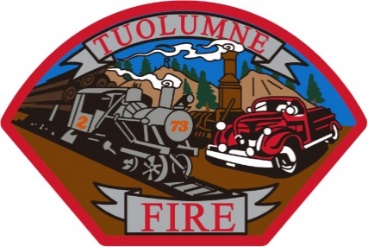 TUOLUMNE FIRE DISTRICT18690 MAIN STREETTUOLUMNE, CA 95379-9686(209) 928-4505 - FAX (209) 928-9723BOARD OF DIRECTORS MEETINGMonday, June 5th, 2023 @ 6:00p.m.CALL TO ORDER: The meeting was called to order at 6:00 pm by Brian Bell, Chairman.ROLL CALL:Present: Brian Bell – Chairman, Adam Artzer - Vice Chairman, Tony Krieg – Treasurer, Alexander Horat – Member.Absent: Darlene HutchinsOTHERS IN ATTENDANCE:Nick Ohler, ChiefDebi BautistaPUBLIC FORUM:NoneAPPROVAL OF PREVIOUS MINUTES	April 10th, 2023Brian Bell made a motion to approve the previous minutes as written.  Tony Krieg seconded the motion.No public comment. Vote 4/0 – with one absent - Motion carried.ACKNOWLEDGMENTS:All staff were acknowledged for doing a good job at the department.. NEW BUSINESS:CalPERS/Social SecurityDebi gave an update on social security issues. She is redoing the paperwork that needs to be submitted to correct the issue. Staff and the department are contributing to social security, but CalPERS isn’t reflecting that correctly. There is a fee associated with filing that the district will have to pay. Director Krieg motioned to give Chief Ohler and Mrs. Bautista authority to initiate the process and bring back the resolution to the Board for approval; Chair Bell seconded, no public comment: Vote 4-0, 1 absent, motion carried.Review of audit for FY 21/22Chief Ohler gave an overview of the submitted audit from Mr. Hawks. Mr. Hawks can come present to the Board at another meeting if there are any questions. There was no board comment on the audit, Char Bell made a motion to accept the audit, Vice Chair Artzer seconded, no public comment: Vote 4-0, 1 absent, motion carried.FY 2023/2024 preliminary budget Chief Ohler gave an overview of the proposed preliminary budget. All expenditure requests except the fire equipment line item, are funded from the FY revenue. The district will have $10,526 of unused revenue to use in the budget when the final budget is proposed. All full-time step increases are included in the proposed budget and will be effective this pay period Director Horat asked about the pay steps and how much they would be, Chief Ohler provided that information. Director Krieg made a motion to accept the FY 23/24 budget as proposed, Chair Bell seconded, no public comment: Vote 4-0, 1 absent. OLD BUSINESSStrategic Planning Committee:Chair Bell updated the board of the TCSDA meeting on Wednesday June 7th. Chief Ohler spoke about some of the changes in administration in the unit and how the standards of coverage assessment should be completed soon. 2.	Department Report (the detailed report is attached to these minutes) Chief Ohler gave an update on the department.       3.	Administration ReportAll reports were reviewed and approved this month.Approval of Warrants and RequisitionsAll warrants and requisitions were approved.ADJOURN 6:26 pm. NEXT REGULAR BOARD MEETING – July 10th, 2023